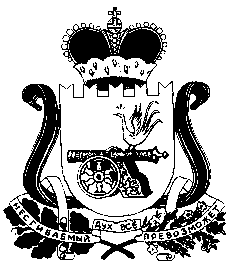 СОВЕТ ДЕПУТАТОВ ПОНЯТОВСКОГО СЕЛЬСКОГО ПОСЕЛЕНИЯШУМЯЧСКОГО РАЙОНА СМОЛЕНСКОЙ ОБЛАСТИ РЕШЕНИЯот 18 апреля  2012 г.ст. Понятовка  	                	                                                         №10   «Об исполнении     бюджета    Понятовского    сельского    поселения      Шумячского        района Смоленской    области    за    2011 год»          Заслушав и обсудив информацию Администрации Понятовского сельского поселения Шумячского района Смоленской области об исполнении бюджета Понятовского сельского поселения Шумячского района Смоленской области за 2011 год, руководствуясь  Бюджетным кодексом Российской Федерации, ст.13 Устава Понятовского сельского поселения Шумячского района Смоленской области, Положением о бюджетном процессе в Понятовском сельском поселении Шумячского района Смоленской области, Совет депутатов Понятовского сельского поселения Шумячского района Смоленской области              Р Е Ш И Л:Утвердить отчет об исполнении бюджета Понятовского сельского поселения Шумячского района Смоленской области за 2011 год по доходам  в сумме  7 031496,92  рублей, в том числе по безвозмездным поступлениям в сумме 5900272,00 рублей, по расходам  в сумме 6050738,35 рублей;      2.   Утвердить  доходы бюджета Понятовского сельского поселения Шумячского района Смоленской области за 2011 год  согласно приложению №1;      3.   Утвердить распределение бюджетных ассигнований по разделам, подразделам, целевым статьям и видам расходов классификации расходов бюджета Понятовского сельского поселения Шумячского района Смоленской области за 2011 год  согласно приложению №2;      4.      Утвердить ведомственную  структуру расходов бюджета Понятовского сельского поселения Шумячского района Смоленской области за 2011 год согласно приложению №3;      5.    Утвердить источники дефицита бюджета Понятовского сельского поселения Шумячского района Смоленской области  за 2011 год согласно приложению №4.     6.            Настоящее решение опубликовать в районной газете «За урожай».     7.     Настоящее  решение вступает в силу с момента его официального опубликования.          Глава муниципального образования   Понятовского сельского поселения   Шумячского района Смоленской области                         Е. П. Макаренкова.Распределение бюджетных ассигнований по разделам, подразделам, целевым статьям и видам расходов классификации расходов бюджета Понятовского сельского поселения Шумячского района Смоленской области за 2011 год( рублей)Ведомственная структура расходов бюджета Понятовского сельского поселенияШумячского района Смоленской области на 2011 годИсточники  финансирования дефицита бюджета Понятовского сельского поселенияШумячского района Смоленской области на 2011 годПриложение № 1 К решению Совета депутатов Понятовского сельского поселения Шумячского района Смоленской области от «18» апреля 2012 года  №10 «Об исполнении бюджета Понятовского сельского поселения Шумячского района Смоленской области за 2011 год»Приложение № 1 К решению Совета депутатов Понятовского сельского поселения Шумячского района Смоленской области от «18» апреля 2012 года  №10 «Об исполнении бюджета Понятовского сельского поселения Шумячского района Смоленской области за 2011 год»Доходы бюджета Понятовского сельского поселения Шумячского района Смоленской области  за 2011 годДоходы бюджета Понятовского сельского поселения Шумячского района Смоленской области  за 2011 годДоходы бюджета Понятовского сельского поселения Шумячского района Смоленской области  за 2011 годКодНаименование кода доходов бюджетаСумма (руб.)исполнено1000000000 0000 000Налоговые и неналоговые доходы1131224,921010000000 0000 000Налоги на прибыль, доходы178946,4510102000001 0000 110Налог на доходы физических лиц178946,4510 102 021 010 000 100Налог на доходы физических лиц с доходов, облагаемых по налоговой ставке, установленной п.1 ст. 224 налогового кодекса РФ, за исключением доходов, полученных физическими лицами, зарегистрированными в качестве индивидуальных предпринимателей, частных нотариусов и других лиц, занимающихся частной практикой177632,4510102030010000110Налог на доходы физических лиц с доходов, полученных физическими лицами, не являющимися налоговыми резидентами Российской Федерации1314,001060000000 0000 000Налог на имущество136412,911060100000 0000 110Налог на имущество физических лиц2479,741060103010 0000 110Налог на имущество физических лиц, взимаемый по ставкам, применяемым к объектам налогообложения, расположенным в границах поселений2479,741060600000 0000 110Земельный налог133933,171060601310 0000 110Земельный налог, взимаемый по ставкам, установленным в соответствии с подпунктом 1 п. 1 ст. 394 Налогового кодекса РФ и применяемым к объектам налогообложения, расположенным в границах поселений27196,971060602310 0000 110Земельный налог, взимаемый по ставкам, установленным в соответствии с подпунктом 2 п. 1 ст. 394 Налогового кодекса РФ и применяемым к объектам налогообложения, расположенным в границах поселений106736,201090000000 0000 000Задолженность и перерасчеты по отмененным налогам, сборам и иным обязательным платежам27995,741090405100000110Земельный налог (по обязательствам, возникшим до 1 января 2006 года), мобилизуемый на территориях поселений27995,741110000000 0000 000Доходы от использования имущества, находящегося в государственной и муниципальной собственности28516,241110500000 0000 120Доходы, получаемые в виде арендной либо иной платы за передачу в возмездное пользование государственного и муниципального имущества (за исключением имущества бюджетных и автономных учреждений, а также имущества государственных и муниципальных унитарных предприятий, в том числе казенных)28516,2411105010100000110Доходы , получаемые в виде арендной платы за земельные участки, государственная собственность на которые не разграничена и которые расположены в границах поселений, а также средства от продажи права на заключение договоров аренды указанных земельных участков28516,2411400000000000000Доходы от продажи материальных и нематериальных активов751782,0011402000000000000Доходы от реализации имущества, находящегося в государственной и муниципальной собственности (за исключением имущества бюджетных и автономных учреждений, а также имущества государственных и муниципальных унитарных предприятий, в том числе казённых)6750,0011402033100000410Доходы от реализации иного имущества, находящегося в собственности поселений (за исключением имущества муниципальных бюджетных и автономных учреждений, а также имущества муниципальных унитарных предприятий, в том числе казённых), в части реализации основных средств по указанному имуществу6750,0011406000000000430Доходы от продажи земельных участков, находящихся в государственной и муниципальной собственности(за исключением земельных участков бюджетных и автономных учреждений)745032,0011406010000000430Доходы от продажи земельных участков , государственная собственность на которые не разграничена745032,0011406014100000430Доходы от продажи земельных участков, государственная собственность на которые не разграничена и которые расположены в границах поселений745032,0011700000000000000Прочие неналоговы доходы7571,5811705000000000180Прочие неналоговы доходы7571,5811705050100000180прочие неналоговы доходы бюджетов поселений7571,582 00 00000 00 0000 000БЕЗВОЗМЕЗДНЫЕ ПОСТУПЛЕНИЯ5 900 272,00  2 02 00000 00 0000 000БЕЗВОЗМЕЗДНЫЕ ПОСТУПЛЕНИЯ ОТ ДРУГИХ БЮДЖЕТОВ БЮДЖЕТНОЙ СИСТЕМЫ РОССИЙСКОЙ ФЕДЕРАЦИИ5 900 272,00  2 02 01000 00 0000 151Дотации бюджетам субъектов Российской Федерации и муниципальных образований2 220 500,00  2 02 01001 10 0000 151Дотации бюджетам поселений на выравнивание бюджетной обеспеченности2 008 900,00  2 02 02003 00 0000 151Дотации бюджетам на поддержку мер по обеспечению сбалансированности бюджетов211 600,00  2 02 02003 10 0000 151Дотации бюджетам на поддержку мер по обеспечению сбалансированности бюджетов211 600,00  2 02 02000 00 0000 151 Субсидии бюджетам субъектов Российской Федерации и муниципальных образований (межбюджетные субсидии)3 440 972,00  202 02077 10 0000 151Субсидии бюджетам на бюджетные инвестиции в объекты капитального строительства государственной собственности субъектов Российской Федерации (объекты капитального строительства собственности муниципальных образований)688 194,00  2 02 02999 00 0000 151Субсидии бюджетам поселений на бюджетные инвестиции в объекты капитального строительства государственной собственности субъектов Российской Федерации  (объекты капитального строительства собственности муниципальных образований)688 194,00  2 02 02999 00 0000 151Прочие субсидии2 752 778,00  2 02 02999 10 0000 151Прочие субсидии бюджетам поселений2 752 778,00  2 02 03000 00 0000 151Субвенции бюджетам субъектов Российской Федерации и муниципальных образований44 800,00  2 02 03015 10 0000 151Субвенции бюджетам поселений на осуществление первичного воинского учета на территориях, где отсутствуют военные комиссариаты44 800,00  2 02 04000 00 0000 151 Иные межбюджетные трансферты194 000,00  2 02 04999 10 0000 151Прочие межбюджетные трансферты, передаваемые бюджетам поселений194 000,00  Итого7 031 496,92  Приложение №2 к решению  Совета  депутатов Понятовского сельского поселения Шумячского района Смоленской области от 18.04.2012г. №10 «Об исполнении  бюджета Понятовского сельского поселения Шумячского района Смоленской области на 2011 год» Наименование главного распорядителя кредитовГЛРЗПРЦСРВРСумма, исполнено.12345681.Общегосударственные вопросы954011576353,121.1. Функционирование высшего должностного лица субъекта Российской Федерации и муниципального образования9540102211600,00Руководство и управление в сфере установленных функций органов государственной власти субъектов Российской Федерации и органов местного самоуправления95401020020000211600,00Глава муниципального образования95401020020300211600,00Выполнение функций органами местного самоуправления95401020020300500211600,001.2.Функционирование законодательных (представительных) органов государственной власти и представительных органов муниципальных образований954010331680,00Центральный аппарат9540103002040031680,00Выполнение функций органами местного самоуправления9540103002040050031680,001.3. Функционирование Правительства Российской Федерации, высших  исполнительных органов государственной  власти субъектов Российской Федерации, местных администраций95401041333073,12Руководство и управление в сфере установленных функций органов государственной власти субъектов Российской Федерации и органов местного самоуправления954010400200001333073,12Центральный аппарат954010400204001016992,04Выполнение функций органами местного самоуправления954010400204005001016992,041.4.Глава местной администрации (исполнительно- распорядительного органа муниципального образования)95401040020800316081,08Выполнение функций органами местного самоуправления95401040020800500316081,081.5. Резервные фонды95401110,00Резервные фонды954011107000000,00Резервные фонды местных администраций954011107005000,00Прочие расходы954011107005000130,002.Национальная оборона9540244800,002.1. Мобилизация и вневойсковая подготовка954020344800,00Руководство и управление в сфере установленных функций9540203001000044800,00Осуществление первичного воинского учета на территориях, где отсутствуют военные комиссариаты9540203001360044800,00Выполнение функций органами местного самоуправления9540203001360050044800,003.Национальная безопасность и правоохранительная деятельность9540317580,003.1. Обеспечение пожарной безопасности954031017580,00Реализация других функций, связанных с обеспечением национальной безопасности и правоохранительной деятельности9540310247000017580,00Обеспечение деятельности подведомственных учреждений9540310247990017580,00Выполнение функций органами местного самоуправления9540310247990050017580,004.Жилищно-коммунальное хозяйство954054386505,224.1 Коммунальное хозяйство95405023821538,62Федеральная целевая программа «Социальное развитие села до 2012 года»95405021001100688194,00Бюджетные инвестиции95405021001100003688194,00ДОЦП «Развитие сельского хозяйства и регулирование рынков сельскохозяйственной продукции сырья и продовольствия в Смоленской области» на 2009-2012 год.954050252295002752778,00Бюджетные инвестиции954050252295000032752778,00Расходы бюджета мун. образования, возникающие при выполнении полномочий органов местного самоуправления по вопросам местного значения при получении субсидий в рамках ДОЦП «Развитие сельского хозяйства и регулирование рынков сельскохозяйственной продукции сырья и продовольствия в Смоленской области» на 2009-2012 год.95405025229501181104,00Бюджетные инвестиции95405025229501003181104,00Исполнение наказов избирателей95405025210303194000,00Бюджетные инвестиции95405025210303003194000,00Резервные фонды954050207000005462,62Резервные фонды местных администраций954050207005005462,62Прочие расходы954050207005000135462,624.2. Благоустройство9540503428335,82Расходы бюджета муниципальных образований , возникающие при выполнении полномочий органов местного самоуправления по вопросам местного значения при получении субсидий на капитальный ремонт и строительство шахтных колодцев.954050352501297876,00Выполнение функций органами местного самоуправления954050352501295007876,00Благоустройство95405036000000420459,82Уличное освещение95405036000100247461,88Субсидии юридическим лицам95405036000100006242819,86Содержание автомобильных дорог и инженерных сооружений на них в границах городских округов и поселений в рамках благоустройства95405036000200165720,98Субсидии юридическим лицам95405036000200006165720,98Организация и содержание мест захоронения954050360004000,00Субсидии юридическим лицам954050360004000060,00Прочие мероприятия по благоустройству954050360005007276,96Субсидии юридическим лицам954050360005000067276,964.3. Другие вопросы в области жилищно-коммунального хозяйства9540505136630,78Развитие социальной и инженерной инфраструктуры субъектов Российской Федерации95405055230000136630,78Развитие социальной и инженерной инфраструктуры95405055230100136630,78Бюджетные инвестиции95405055230100003136630,785. Социальная политика9541010000,005.1. Другие вопросы в области социальной политики954100610000,00Резервные фонды9541006070000010000,00Резервные фонды местных администраций9541006070050010000,00Прочие расходы 9541006070050001310000,006. Физическая культура и спорт.9541115500,006.1. Массовый спорт954110215500,00Физкультурно - оздоровительная работа и спортивные мероприятия9541102512000015500,00Мероприятия в области здравоохранения, спорта и физической культуры, туризма9541102512970015500,00Выполнение функций органами местного самоуправления9541102512970050015500,00ВСЕГО6050738,35Приложение №3 к решению  Совета  депутатов Понятовского сельского поселения Шумячского района Смоленской области от 18.04.2012г. №10 «Об исполнении  бюджета Понятовского сельского поселения Шумячского района Смоленской области на 2011 год». Наименование главного распорядителя кредитовГЛРЗПРЦСРВРКОСГУРегиональная классификацияДополнительная.классифСумма, исполнено.123456789101.Общегосударственные вопросы954011576353,121.1. Функционирование высшего должностного лица субъекта Российской Федерации и муниципального образования9540102211600,00Руководство и управление в сфере установленных функций органов государственной власти субъектов Российской Федерации и органов местного самоуправления95401020020000211600,00Глава муниципального образования95401020020300211600,00Выполнение функций органами местного самоуправления95401020020300500211600,00Оплата труда и начисления на выплаты по оплате труда95401020020300500210211600,00Заработная плата95401020020300 500 211157680,00Начисления на выплаты по оплате труда95401020020300500 21353920,001.2.Функционирование законодательных (представительных) органов государственной власти и представительных органов муниципальных образований954010331680,00Центральный аппарат9540103002040031680,00Выполнение функций органами местного самоуправления9540103002040050031680,00Прочие работы, услуги9540103002040050022631680,001.3. Функционирование Правительства Российской Федерации, высших  исполнительных органов государственной  власти субъектов Российской Федерации, местных администраций95401041333073,12Руководство и управление в сфере установленных функций органов государственной власти субъектов Российской Федерации и органов местного самоуправления954010400200001333073,12Центральный аппарат954010400204001016992,04Выполнение функций органами местного самоуправления954010400204005001016992,04Оплата труда и начисления на выплаты по оплате труда95401040020400500210711094,44Заработная плата95401040020400500211546718,05Начисления на выплаты по оплате труда95401040020400500213164376,39Оплата работ, услуг95401040020400500220168792,48Услуги связи9540104002040050022115763,53Транспортные услуги954010400204005002220,00Наем транспортных средств95401040020400500222222.10,00Коммунальные услуги954010400204005002236162,32Оплата электрической энергии95401040020400500223223.16162,32Работы, услуги по содержанию имущества954010400204005002256816,91Прочие работы, услуги95401040020400500226140049,72Прочие расходы9540104002040050029017000,00Поступление нефинансовых активов95401040020400500300120105,12Увеличение стоимости материальных запасов95401040020400500340120105,12Оплата горюче-смазочных материалов9540104002040050034034363267,12Оплата котельно-печного топлива954010400204005003403440,00Прочие расходы9540104002040050034034556838,001.4.Глава местной администрации (исполнительно- распорядительного органа муниципального образования)95401040020800316081,08Выполнение функций органами местного самоуправления95401040020800500316081,08Заработная плата95401040020800500211238815,08Начисления на заработную  плату9540104002080050021377266,001.5. Резервные фонды95401110,00Резервные фонды954011107000000,00Резервные фонды местных администраций954011107005000,00Прочие расходы954011107005000130,00Прочие расходы954011107005000132900,002.Национальная оборона9540244800,002.1. Мобилизация и вневойсковая подготовка954020344800,00Руководство и управление в сфере установленных функций9540203001000044800,00Осуществление первичного воинского учета на территориях, где отсутствуют военные комиссариаты9540203001360044800,00Выполнение функций органами местного самоуправления9540203001360050023998,00Оплата труда и начисления на выплаты по оплате труда9540203001360050021023998,00Заработная плата9540203001360050021136517882,00Начисления на выплаты по оплате труда954020300136005002133656116,00Поступления нефинансовых активов9540203001360050030020802,00Увеличение стоимости основных средств954020300136005003103659816,00Увеличение стоимости материальных запасов9540203001360050034036510986,003.Национальная безопасность и правоохранительная деятельность9540317580,003.1. Обеспечение пожарной безопасности954031017580,00Реализация других функций, связанных с обеспечением национальной безопасности и правоохранительной деятельности9540310247000017580,00Обеспечение деятельности подведомственных учреждений9540310247990017580,00Выполнение функций органами местного самоуправления9540310247990050017580,00Оплата работ, услуг9540310247990050022013650,00Прочие работы, услуги9540310247990050022613650,00Увеличение стоимости основных средств954031024799005003103930,004.Жилищно-коммунальное хозяйство954054386505,224.1 Коммунальное хозяйство95405023821538,62Федеральная целевая программа «Социальное развитие села до 2012 года»95405021001100519688194,00Бюджетные инвестиции95405021001100003519688194,00Увеличение стоимости основных средств95405021001100003310519688194,00ДОЦП «Развитие сельского хозяйства и регулирование рынков сельскохозяйственной продукции сырья и продовольствия в Смоленской области» на 2009-2012 год.954050252295002752778,00Бюджетные инвестиции954050252295000032752778,00Увеличение стоимости основных средств954050252295000033102752778,00Расходы бюджета мун. образования, возникающие при выполнении полномочий органов местного самоуправления по вопросам местного значения при получении субсидий в рамках ДОЦП «Развитие сельского хозяйства и регулирование рынков сельскохозяйственной продукции сырья и продовольствия в Смоленской области» на 2009-2012 год.95405025229501181104,00Бюджетные инвестиции95405025229501003181104,00Увеличение стоимости основных средств95405025229501003310181104,00Исполнение наказов избирателей95405025210303194000,00Бюджетные инвестиции95405025210303003194000,00Увеличение стоимости основных средств95405025210303003310145900,00Увеличение стоимости материальных запасов9540502521030300334048100,00Прочие расходы9540502521030300334034548100,00Резервные фонды954050207000005462,62Резервные фонды местных администраций954050207005005462,62Прочие расходы954050207005000135462,62Прочие расходы954050207005000132905462,624.2. Благоустройство9540503428335,82Расходы бюджета муниципальных образований , возникающие при выполнении полномочий органов местного самоуправления по вопросам местного значения при получении субсидий на капитальный ремонт и строительство шахтных колодцев.954050352501297876,00Выполнение функций органами местного самоуправления954050352501295007876,00Перечисления другим бюджетам бюджетной системы Российской Федерации.954050352501295002517876,00Благоустройство95405036000000420459,82Уличное освещение95405036000100247461,88Субсидии юридическим лицам95405036000100006200242819,86Оплата работ, услуг95405036000100006220242819,86Коммунальные услуги95405036000100006223210519,93Оплата электрической энергии95405036000100006223223.1210519,93Работы, услуги по содержанию имущества9540503600010000622532299,93Увеличение стоимости основных средств954050360001000063100,00Прочие расходы954050360001000033403454642,02Содержание автомобильных дорог и инженерных сооружений на них в границах городских округов и поселений в рамках благоустройства95405036000200165720,98Субсидии юридическим лицам95405036000200006165720,98Оплата работ, услуг95405036000200006220165720,98Транспортные услуги9540503600020000622285000,00Работы, услуги по содержанию имущества9540503600020000622580720,98Организация и содержание мест захоронения954050360004000,00Субсидии юридическим лицам954050360004000060,00Оплата работ, услуг954050360004000062200,00Работы, услуги по содержанию имущества954050360004000062260,00Прочие мероприятия по благоустройству954050360005007276,96Субсидии юридическим лицам954050360005000067276,96Оплата работ и услуг954050360005000062207276,96Работы, услуги по содержанию имущества954050360005000062257276,964.3. Другие вопросы в области жилищно-коммунального хозяйства9540505136630,78Развитие социальной и инженерной инфраструктуры субъектов Российской Федерации95405055230000136630,78Развитие социальной и инженерной инфраструктуры95405055230100136630,78Бюджетные инвестиции95405055230100003136630,78Оплата работ, услуг95405055230100003220136630,78Прочие работы, услуги95405055230100003226136630,785. Социальная политика9541010000,005.1. Другие вопросы в области социальной политики954100610000,00Резервные фонды9541006070000010000,00Резервные фонды местных администраций9541006070050010000,00Прочие расходы 9541006070050001310000,00Прочие расходы9541006070050001329010000,006. Физическая культура и спорт.9541115500,006.1. Массовый спорт954110215500,00Физкультурно - оздоровительная работа и спортивные мероприятия9541102512000015500,00Мероприятия в области здравоохранения, спорта и физической культуры, туризма9541102512970015500,00Выполнение функций органами местного самоуправления9541102512970050015500,00Прочие расходы954110251297005002903500,00Увеличение стоимости основных средств9541102512970050031012000,00ВСЕГО6050738,35Приложение №4 к решению  Совета  депутатов Понятовского сельского поселения Шумячского района Смоленской области от 18.04.2012г. №10 «Об исполнении  бюджета Понятовского сельского поселения Шумячского района Смоленской области на 2011 год». Наименование показателяКод источника финансирования по КИВФ, КИВнФСумма, исполнено.Источники внутреннего финансирования дефицитов бюджета000 01 00 00 00 00 0000 000-980758,57Изменение остатков средств на счетах по учету средств бюджета000 01 05 00 00 00 0000 000-980758,57Увеличение остатков  средств бюджета000 01 05 00 00 00 0000 500-7031496,92Увеличение прочих остатков  средств бюджета000 01 05 02 00 00 0000 500-7031496,92Увеличение прочих остатков  денежных средств бюджета 000 01 05 02 01 00 0000 510-7031496,92Увеличение прочих остатков  денежных средств бюджета  поселений000 01 05 02 01 10 0000 510-7031496,92Уменьшение остатков  средств бюджета000 01 05 00 00 00 0000 600+6050738,35Уменьшение прочих остатков  средств бюджета000 01 05 02 00 00 0000 600+6050738,35Уменьшение прочих остатков  денежных средств бюджета 000 01 05 02 01 00 0000 610+6050738,35Уменьшение прочих остатков  денежных средств бюджета  поселений000 01 05 02 01 10 0000 610+6050738,35